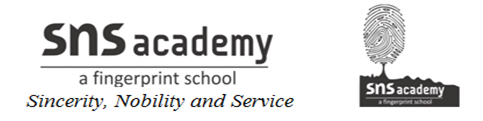 STD: IV                                                                      SUB: SOCIAL           Lesson -10I. Who am I?1. I connect the state capitals of India.------------------------2. I am the fastest means of transport.---------------------------3. I carry goods on the seas and oceans.-----------------------------4. I have been replaced by the mobile phones.---------------------------5. I am a fast and the cheap means of communication.----------------------------6. I am the national radio service of India.--------------------------------II.The underlined word in each sentence is incorrect. Write the correct words.1. Development in communication has enabled us to travelfrom one part of the country to another in a few hours.-----------------------2. The port of Kandla is in Odisha.3. The perishable goods are transported by trains4. We can buy inland letters from a police station.5. Written documents can be sent through a xerox machine.6. Radio is a means of transport.III. Match the columns.1. Shatabdi Express                        a. postal service2. email                                           b. road3. Paradip                                        c. train4. national highway                         d. private radio channel5. India Post                                     e. port6. FM                                                f. InternetIV. Write short answers1. How did early humans travel?--------------------------------------------------------------------------------------------------------------------------------------------------------------------------------------------------------2. What are state highways?--------------------------------------------------------------------------------------------------------------------------------------------------------------------------------------------------------3. What do tanker ships carry?--------------------------------------------------------------------------------------------------------------------------------------------------------------------------------------------------------4. What is communication?--------------------------------------------------------------------------------------------------------------------------------------------------------------------------------------------------------5. How is cinema an important means of communication?---------------------------------------------------------------------------------------------------------------------------------------------------------------------------------------------------------